Publicado en Madrid el 19/04/2024 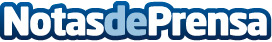 Doña Josefa revela su secreto para llegar sana a los 107 años, arropada por el doctor Manuel de la PeñaSi de verdad se aspira a entrar en el selecto club de los supercentenarios se debe conocer las historias reales de las personas más longevas del mundo. La comunidad científica está investigando sus costumbres y estilos de vida, con la finalidad de identificar las características en común que tienen todas ellasDatos de contacto:Manuel de la PeñaCOMUNICAE914118090Nota de prensa publicada en: https://www.notasdeprensa.es/dona-josefa-revela-su-secreto-para-llegar-sana_1 Categorias: Nacional Medicina Madrid Personas Mayores http://www.notasdeprensa.es